Kauno miesto savivaldybės taryba  n u s p r e n d ž i a: 1. Pakeisti Kauno miesto savivaldybės 2023–2025 metų strateginį veiklos planą, patvirtintą Kauno miesto savivaldybės tarybos 2023 m. vasario 7 d. sprendimu Nr. T-1 „Dėl Kauno miesto savivaldybės 2023–2025 metų strateginio veiklos plano patvirtinimo“: 1.1. Pakeisti II skyriaus ketvirtąjį skirsnį ir jį išdėstyti taip: „KETVIRTASIS SKIRSNIS SAVIVALDYBĖS MERO REZERVAS Vadovaudamosi Lietuvos Respublikos biudžeto sandaros įstatymo 25 straipsniu, savivaldybės sudaro mero rezervą, kuris turi būti ne mažesnis kaip 0,25 procento ir ne didesnis kaip 1 procentas patvirtintų savivaldybės biudžeto pajamų (neįskaitant valstybės dotacijų savivaldybių biudžetams). Savivaldybės 2023–2025 metų strateginiame veiklos plane suplanuota 2023 m. skirti 850 tūkst. eurų, 2024 m. – 892 500 eurų, 2025 m. – 937 125 eurus Savivaldybės mero rezervui. Savivaldybės mero rezervo lėšos Savivaldybės tarybos nustatyta tvarka naudojamos: ekstremaliosioms situacijoms ir (arba) ekstremaliesiems įvykiams likviduoti, jų padariniams šalinti ir padarytiems nuostoliams iš dalies apmokėti; gaisrų, stichinių nelaimių ir kitų įvykių padariniams likviduoti ir jų padarytiems nuostoliams iš dalies apmokėti; dėl nepaprastosios padėties atsiradusioms išlaidoms iš dalies apmokėti ir (arba) jos padariniams šalinti.“ 1.2. Pakeisti 3 priedo lentelę „Bendras lėšų poreikis ir numatomi finansavimo šaltiniai“ ir ją išdėstyti taip: 1.3. Papildyti 3 priedą nauja pastraipa pagal kodą: 1.4. Pakeisti 3 priedo pastraipą, prasidedančią 3 kodu, ir ją išdėstyti taip: 1.5. Pakeisti 3 priedo pastraipą, prasidedančią 3.4 kodu, ir ją išdėstyti taip: 1.6. Pakeisti 3 priedo pastraipą, prasidedančią 3.4.1 kodu, ir ją išdėstyti taip: 1.7. Pakeisti 3 priedo pastraipą, prasidedančią 3.4.1.3 kodu, ir ją išdėstyti taip: 2. Šis sprendimas per vieną mėnesį nuo jo paskelbimo dienos gali būti skundžiamas Regionų apygardos administracinio teismo Kauno rūmams (A. Mickevičiaus g. 8A, Kaunas) Lietuvos Respublikos administracinių bylų teisenos įstatymo nustatyta tvarka. 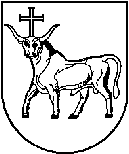 KAUNO MIESTO SAVIVALDYBĖS TARYBAKAUNO MIESTO SAVIVALDYBĖS TARYBASPRENDIMASSPRENDIMASDĖL KAUNO MIESTO SAVIVALDYBĖS TARYBOS 2023 M. VASARIO 7 D. SPRENDIMO NR. T-1 „DĖL KAUNO MIESTO SAVIVALDYBĖS 2023–2025 METŲ STRATEGINIO VEIKLOS PLANO PATVIRTINIMO“ PAKEITIMO DĖL KAUNO MIESTO SAVIVALDYBĖS TARYBOS 2023 M. VASARIO 7 D. SPRENDIMO NR. T-1 „DĖL KAUNO MIESTO SAVIVALDYBĖS 2023–2025 METŲ STRATEGINIO VEIKLOS PLANO PATVIRTINIMO“ PAKEITIMO 2023 m. rugsėjo 12 d.    Nr. T-3982023 m. rugsėjo 12 d.    Nr. T-398KaunasKaunas„3.4.1.3.005Kauno miesto savivaldybės daugiabučių namų bendrųjų statinio inžinerinių sistemų kapitalinio remonto ir (ar) naujų įrengimo programos įgyvendinimasBūsto moderni-zavimo, administ-ravimo ir energe-tikos skyriusIš viso0,00540 000,00810 000,00Pasira-šytų sutarčių skaičiusVnt.058.“„3.4.1.3.005Kauno miesto savivaldybės daugiabučių namų bendrųjų statinio inžinerinių sistemų kapitalinio remonto ir (ar) naujų įrengimo programos įgyvendinimasBūsto moderni-zavimo, administ-ravimo ir energe-tikos skyrius1.1.2.0,00540 000,00810 000,00Pasira-šytų sutarčių skaičiusVnt.058.“„3Tvarumo bei žaliojo kurso principais tvariai valdomo miesto programa190 221 617,66184 873 241,40197 210 563,40.“„3.4Žaliojo kurso principais paremtas modernus, efektyviai išteklius naudojantis, klimato kaitą švelninantis ir konkurencingas miestas12 548 192,7012 705 663,4013 904 457,40.“„3.4.1Skatinti efektyvų išteklių valdymą ir atliekų prevenciją2 082 830,001 485 000,001 955 000,00.“„3.4.1.3Skatinti kompleksinę renovaciją daugiabučiuose gyvenamuosiuose namuose ir savivaldybės viešuosiuose pastatuose825 000,001 485 000,001 955 000.“Savivaldybės merasVisvaldas Matijošaitis